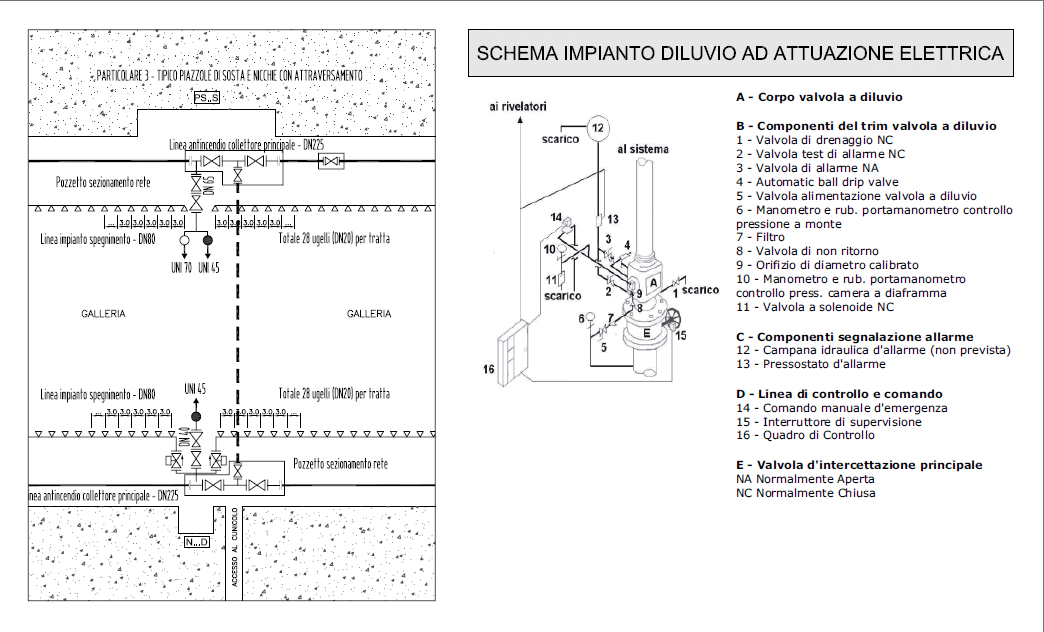 Impianto idrico e schiumogeno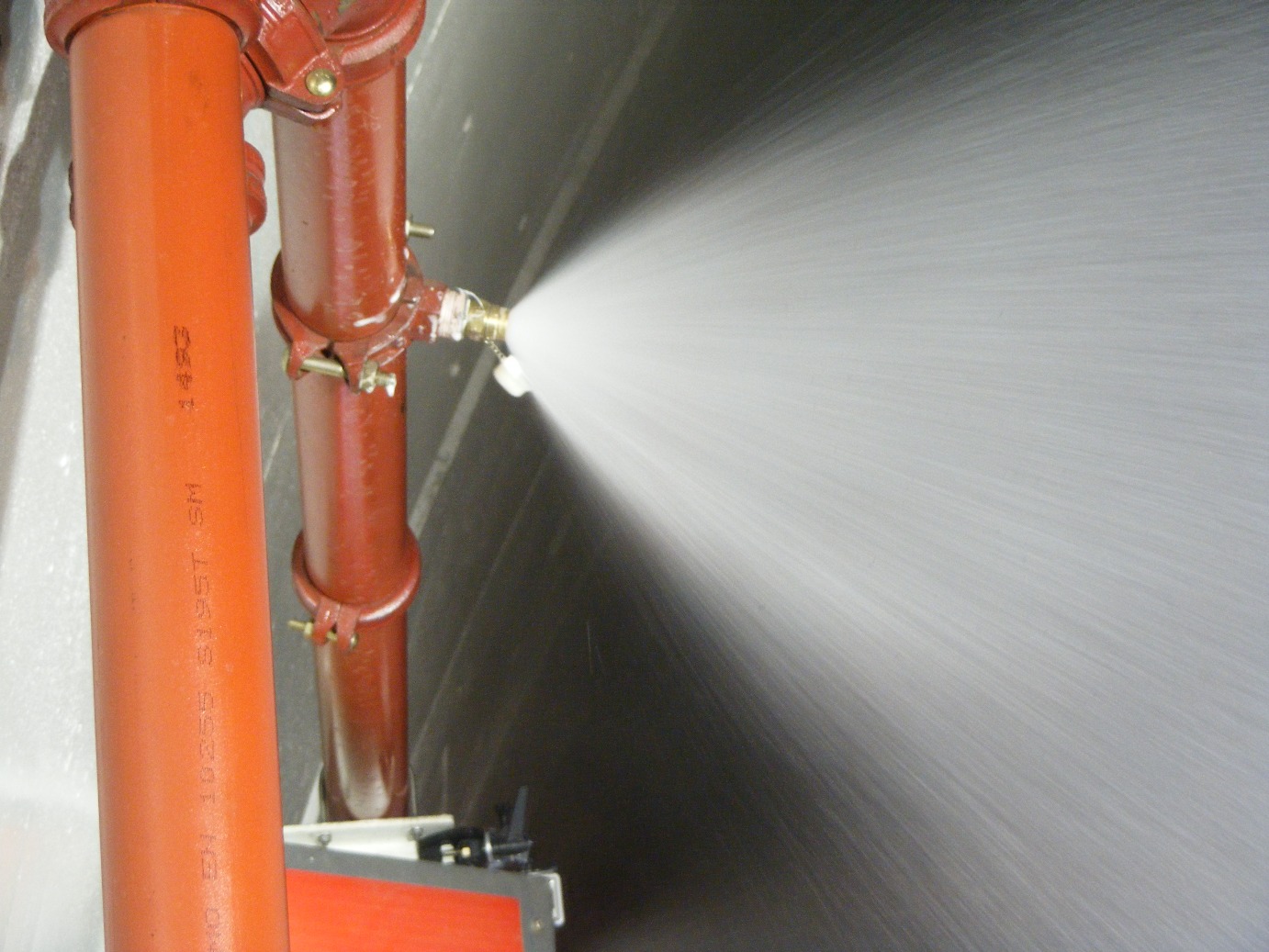 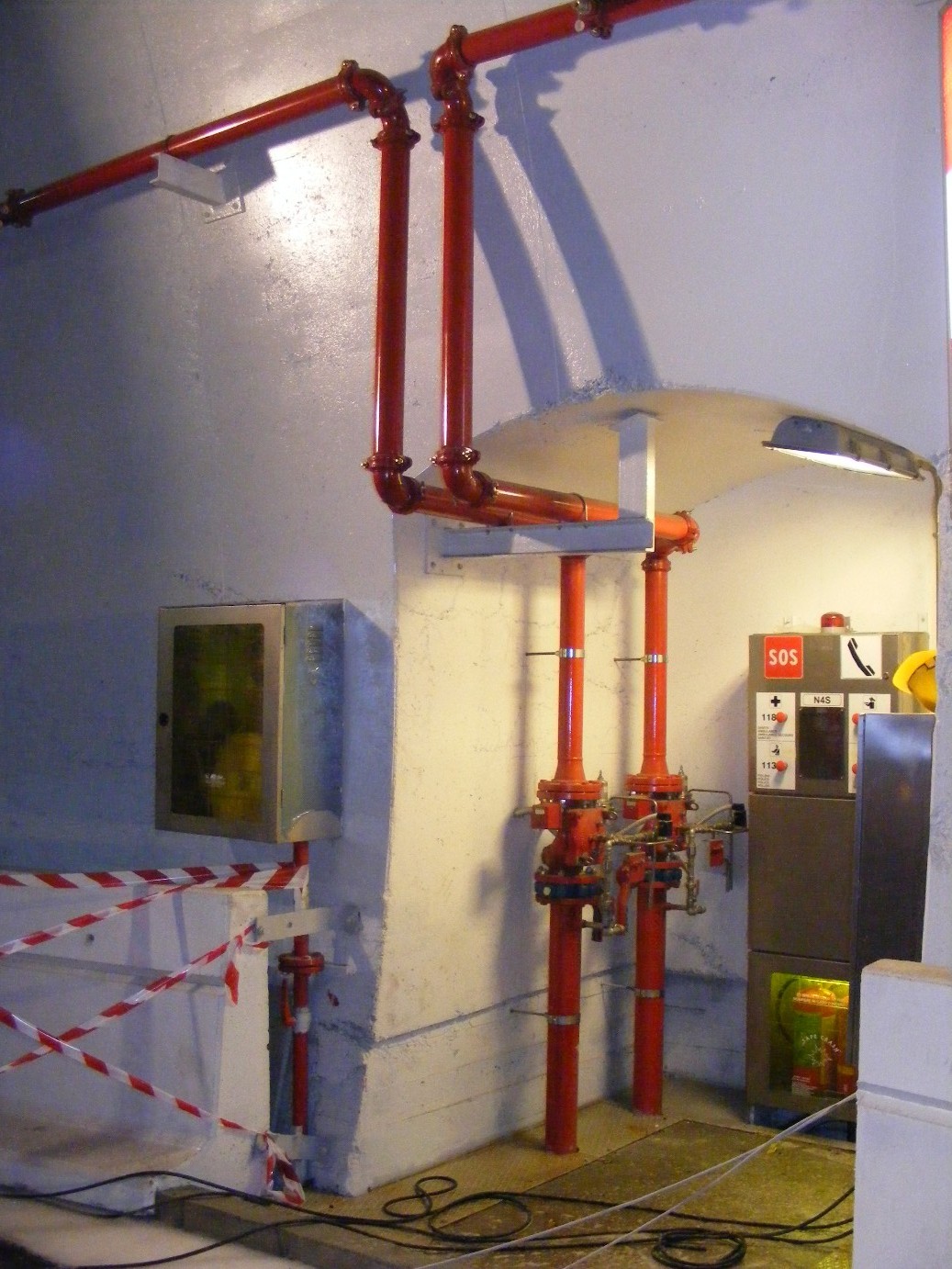 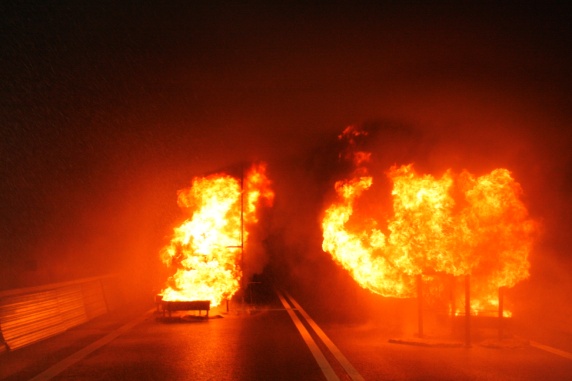 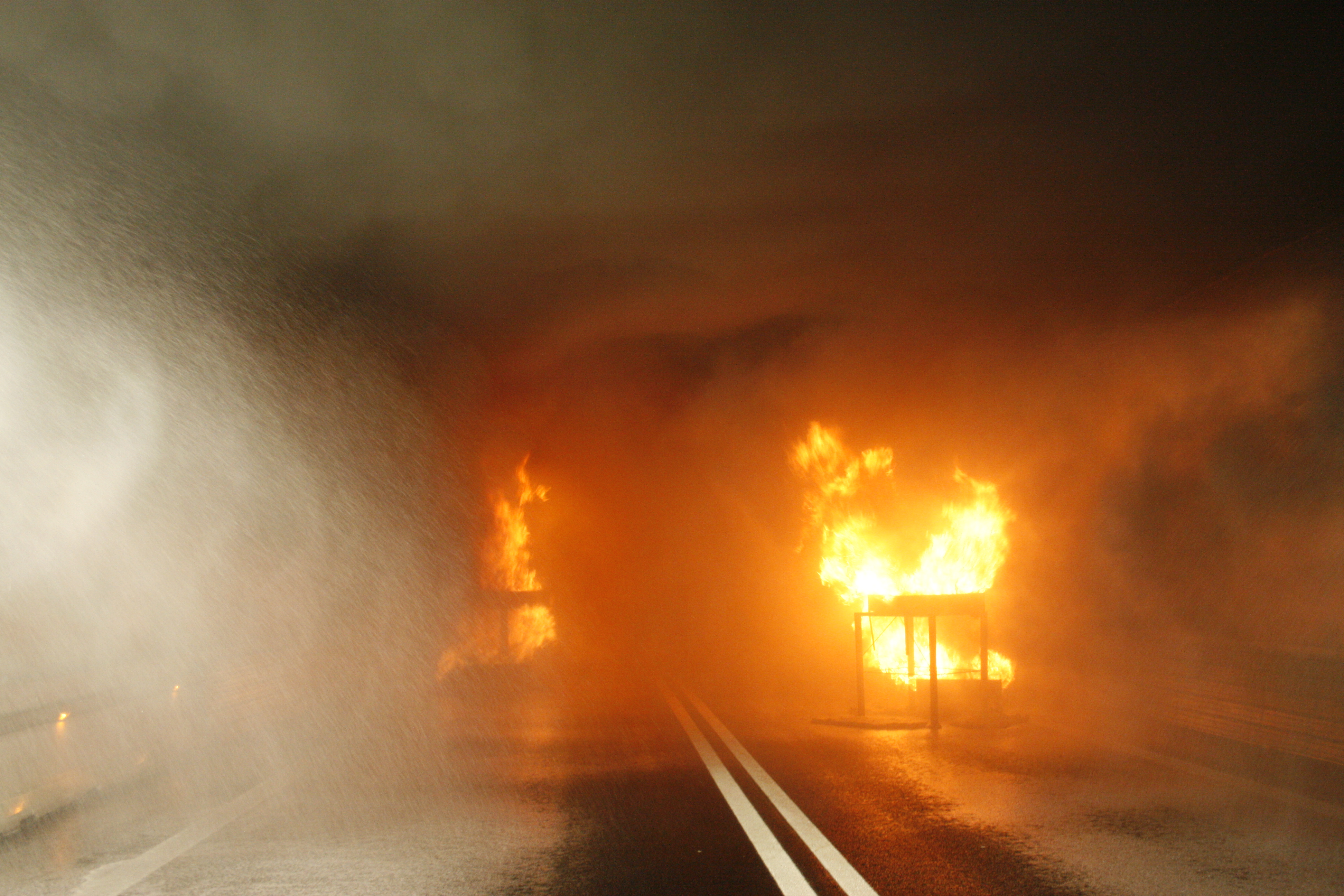 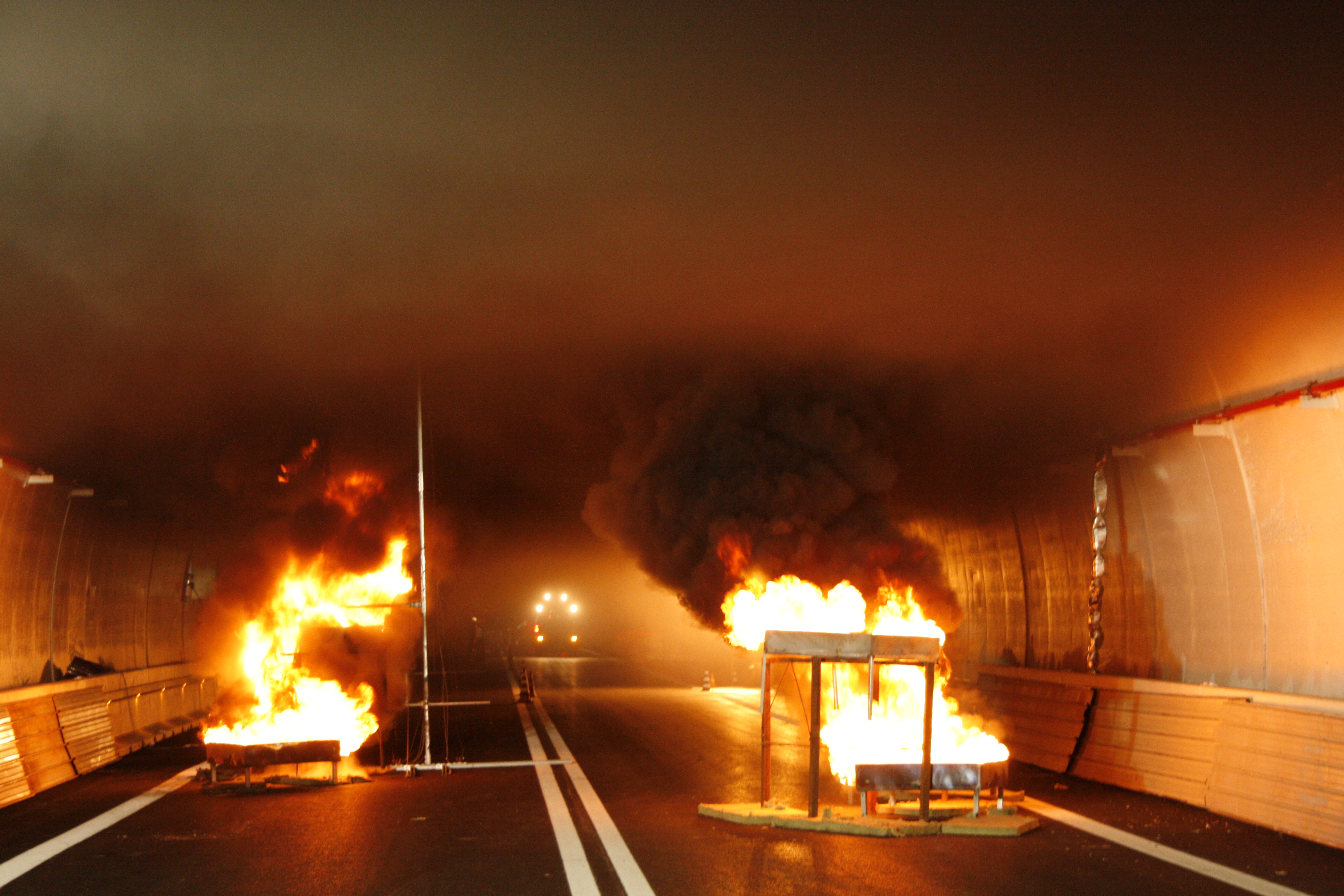 20 Febbraio 2013Le prove fuoco realizzate  da Todini Spa e IGM Engineering Impianti Srlcon la consulenza diThermostick Elettronica Srl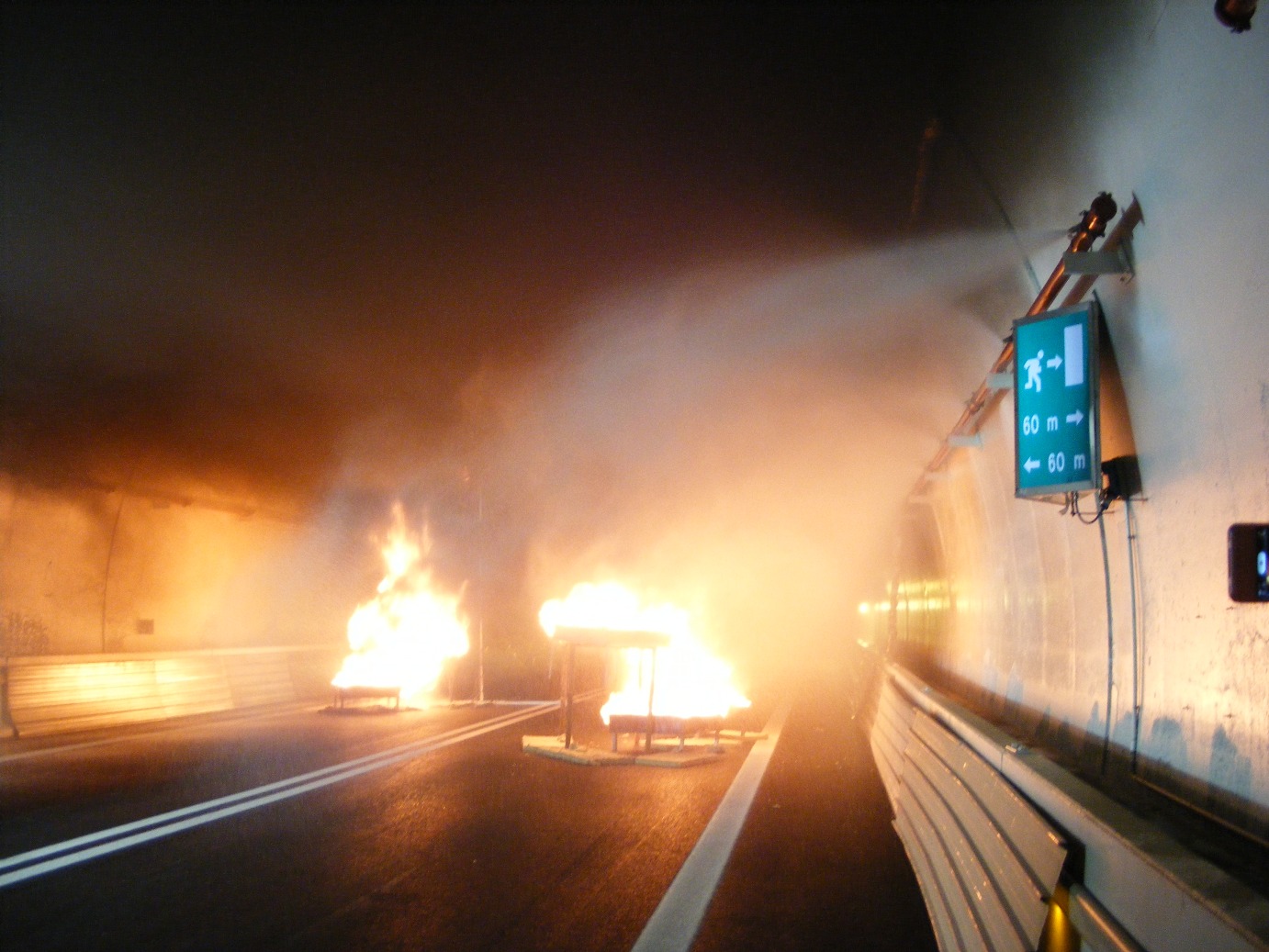 